ФУДБАЛСКИ САВЕЗ ПОДУНАВСКОГ ОКРУГА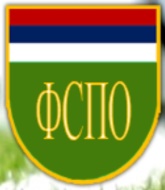 Ђуре Даничића бр.6СМЕДЕРЕВОЗ А Х Т Е В ЗА ЛИЦЕНЦИРАЊЕ ФИЗИОТАРАПЕУТА КЛУБАЗА ТАКМИЧАРСКУ 2021/22.ГОДИНУНАПОМЕНА: за физиотарапеута клуба може се ангажовати лице са минимум завршеном средњом школом медицинске струке.-Уз захтев обавезно приложити копију дипломе о стеченом образовању, као и копију личне карте.-Све напред наведене документе убацујете у КОМЕТ систем најкасније 7 дана пре почетка такмичења.у _______________________ , 			           Потпис физиотарапеута: дана __________ 2021.године 				________________________                                                           								М.П.	Потпис овлашћеног лица клуба:							        ___________________________Име и презиме физиотарапеута:Фудбалски клуб:Степен такмичења:Место и година рођења:ЈМБГ:Стручна спрема:Занимање:Радно место:Адреса становања:Број телефона (мобилни):Раније функције у фудбалу: